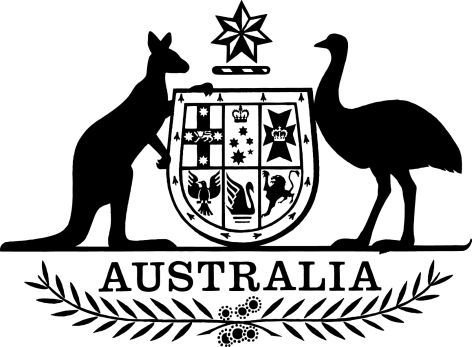 Remuneration Tribunal Amendment Determination (No. 2) 2018We, the members of the Remuneration Tribunal, make the following determination.Dated 20 September 2018Contents1	Name	12	Commencement	13	Authority	14	Schedules	1Schedule 1—Amendments	2Remuneration Tribunal (Judicial and Related Offices—Remuneration and Allowances) Determination 2018	2Remuneration Tribunal (Remuneration and Allowances for Holders of Full-time Public Office) Determination 2018	2Remuneration Tribunal (Remuneration and Allowances for Holders of Part-time Public Office) Determination 2018	31  Name		This instrument is the Remuneration Tribunal Amendment Determination (No. 2) 2018.2  Commencement	(1)	Each provision of this instrument specified in column 1 of the table commences, or is taken to have commenced, in accordance with column 2 of the table. Any other statement in column 2 has effect according to its terms.Note:	This table relates only to the provisions of this instrument as originally made. It will not be amended to deal with any later amendments of this instrument.	(2)	Any information in column 3 of the table is not part of this instrument. Information may be inserted in this column, or information in it may be edited, in any published version of this instrument.3  Authority		This instrument is made under subsections 7(3) and (4) of the Remuneration Tribunal Act 1973.4  Schedules		Each instrument that is specified in a Schedule to this instrument is amended or repealed as set out in the applicable items in the Schedule concerned, and any other item in a Schedule to this instrument has effect according to its terms.Schedule 1—AmendmentsRemuneration Tribunal (Judicial and Related Offices—Remuneration and Allowances) Determination 20181  Subsection 25(2) (Table 3C, table items 2 and 3)Repeal the items.Remuneration Tribunal (Remuneration and Allowances for Holders of Full-time Public Office) Determination 20182  Section 9 (Table 9A, table item dealing with Chief Executive Officer, Australian Crime Commission)Repeal the item, substitute:3  Section 9 (Table 9A, table item dealing with Examiner, Australian Crime Commission, column 1)Omit “Crime”, substitute “Criminal Intelligence”.4  Section 9 (Table 9A, table item dealing with Chief Executive Officer, Infrastructure Australia, column 3)Omit “Table 10A, item 8”.5  Section 9 (Table 9A, table item dealing with Chief Executive Officer, Regional Investment Corporation)Repeal the item.6  Section 10 (Table 10A, table item 8)Repeal the item.7  Subsection 18(6) (Table 18A, after table item 4)Insert:8  Subsection 21(4) (Table 21A, after table item 2)Insert:9  Section 22 (Table 22A, at the end of the table)Add:Remuneration Tribunal (Remuneration and Allowances for Holders of Part-time Public Office) Determination 201810  Section 14 (Table 3A, after table item dealing with ASC Pty Ltd)Insert:11  Section 14 (Table 3A, table item dealing with Australian Rail Track Corporation)Repeal the item.12  Section 14 (Table 3A, table item dealing with Cancer Australia Advisory Council, column 5)Insert “Table 3B, item 21”.13  Section 15 (Table 3B, at the end of the table)Add:14  Section 20 (Table 4A, table item dealing with Examiner, Australian Crime Commission, column 1)Omit “Crime”, substitute “Criminal Intelligence”.15  Section 20 (Table 4A, after table item dealing with Ministerial Advisory Committee on Blood Borne Viruses and Sexually Transmissible Infections)Insert:16  Section 21 (Table 4B, table item 1, column 1)Omit “Crime”, substitute “Criminal Intelligence”.17  Section 45 (Table 8A, at the end of the table)Add:John Conde AOEwen Crouch AMHeather ZampattiPresidentMemberMemberCommencement informationCommencement informationCommencement informationColumn 1Column 2Column 3ProvisionsCommencementDate/Details1.  The whole of this instrumentThe day after this instrument is registered.25 September 2018Chief Executive Officer, Australian Criminal Intelligence Commission$543,350Table 22A, item 414ADr Irene IoannakisCommissioner, Australian Skills Quality Authority (until 10 September 2022. See also Table 22A, item 5)$34,5002ADr Irene IoannakisCommissioner, Australian Skills Quality Authority (until 10 September 2022. See also Table 22A, item 6)$30,2404Table 9A, item dealing with Chief Executive Officer, Australian Criminal Intelligence CommissionThis item applies on and after 9 July 2018 (see the Remuneration Tribunal Amendment Determination (No. 2) 2018).5Table 18A, item 4A (Dr Irene Ioannakis, Commissioner, Australian Skills Quality Authority)This item applies on and after 3 August 2018 (see the Remuneration Tribunal Amendment Determination (No. 2) 2018).6Table 21A, item 2A (Dr Irene Ioannakis, Commissioner, Australian Skills Quality Authority)This item applies on and after 3 August 2018 (see the Remuneration Tribunal Amendment Determination (No. 2) 2018).Australian Rail Track Corporation$163,020$81,510Table 3B, item 2 and Table 8A, item 3121Cancer Australia Advisory CouncilThe Hon Jillian Skinner is to receive, on and after 13 August 2018, an annual member fee of $33,372 instead of the amount in Column 4 of Table 3A.Regional and Small Publishers Jobs and Innovation Fund Advisory Committee$545$409Table 8A, item 423Table 3A, item dealing with Australian Rail Track CorporationThis item applies on and after 4 July 2018 (see the Remuneration Tribunal Amendment Determination (No. 2) 2018).4Table 4A, item dealing with Regional and Small Publishers Jobs and Innovation Fund Advisory CommitteeThis item applies on and after 16 August 2018 (see the Remuneration Tribunal Amendment Determination (No. 2) 2018).